GWENT FEDERATION OF YOUNG FARMERS’ CLUBSPresident : Mr Glyn Davies   Chairman : Miss Laura Bowyer  Organiser: Mrs Jemma RodgersYFC Office,                                                                                                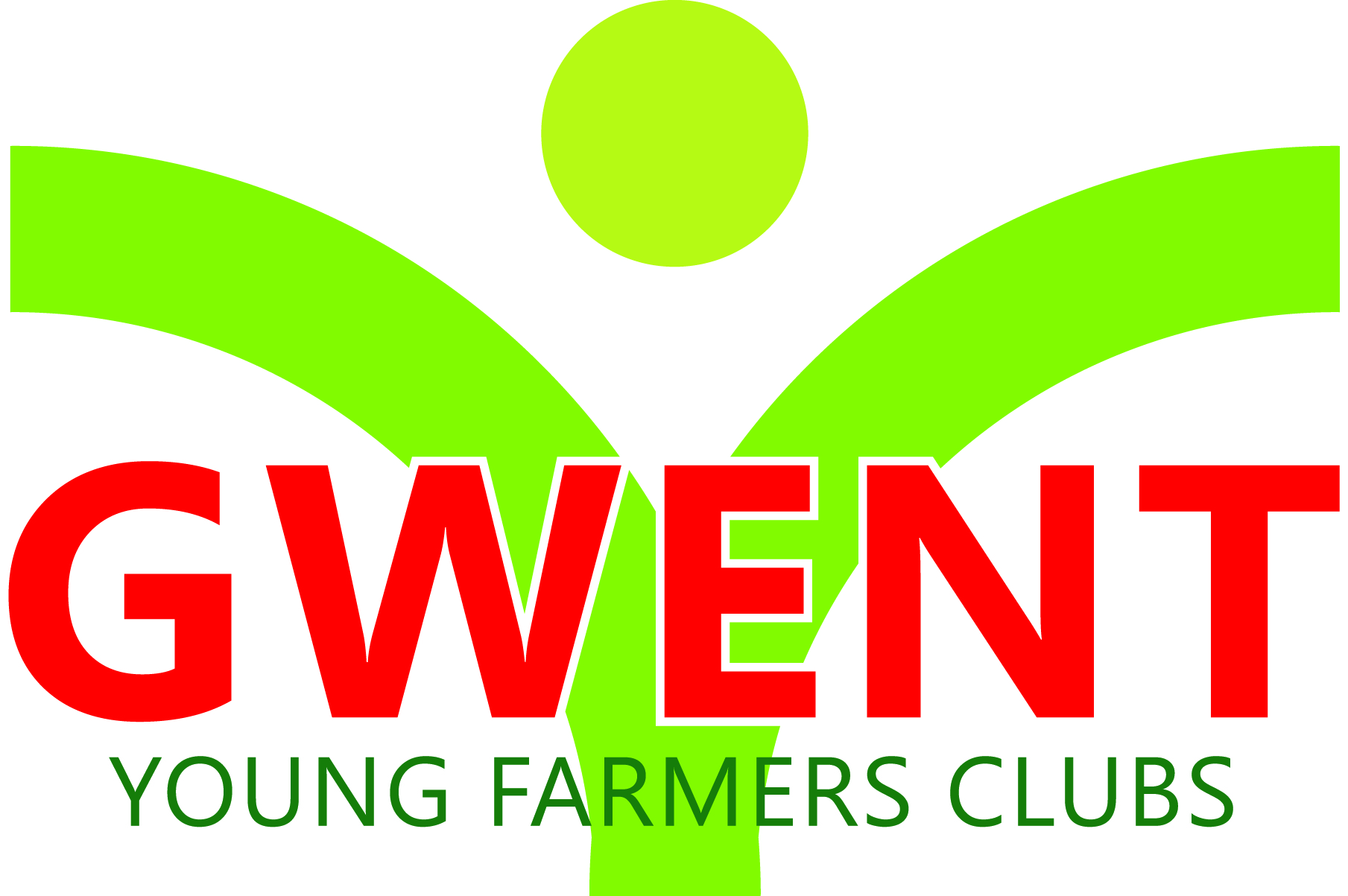 Coleg Gwent, Usk Campus, Usk, Monmouthshire, NP15 1XJ. Tel :01291 672602 gwent@yfc-wales.org.ukwww.gwentyfc.co.uk							  Monday, 16 January 2023	Dear Committee member,The next meeting of the F&D Committee will take place on Monday 26th September 2022 in the YFC Meeting Room at Usk Campus at 8.00pm or via zoom if needed (please let us know)Yours faithfullyLaura BowyerGwent YFC ChairmanAGENDAApologiesMinutes: to receive minutes of the last meeting held on 21.11.2022 (65/F&D – 72/F&D)Matters ArisingTreasurer ReportMembership figures Grants & SponsorshipAOB